Vector Addition problemsShow a graphical solution to adding the following vectors.  12 U E and 10 U N				Vr = ____15.6 @ 40° (39.8)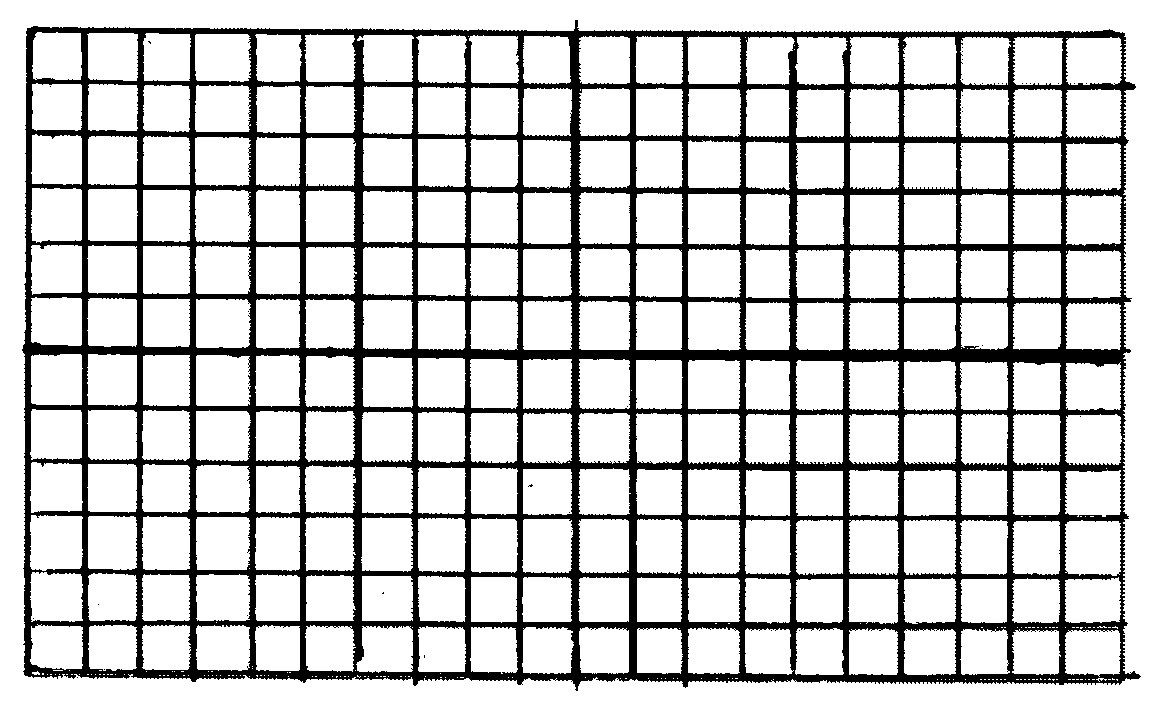 15 W and 20 S				Vr = 25 @ 217°16 W and 18 N					Vr = 24.0 @ 132 °10 E, 4 N and 4 W					Vr = ______________ θ ______10 E and 4 W give a net of 6 E6 E and 4 N yield  Vr = 7.2 @ 34° 12 E and 15 S    					Vr = 19.2 @ – 51 °  Quad IVDraw the resultant vectors in the following situations and determine the magnitude (length) and the direction (angle) of the resultant you drew using trigonometry to find components. 8 u E  and 5.7 u at 45°   vr = _________________ θ________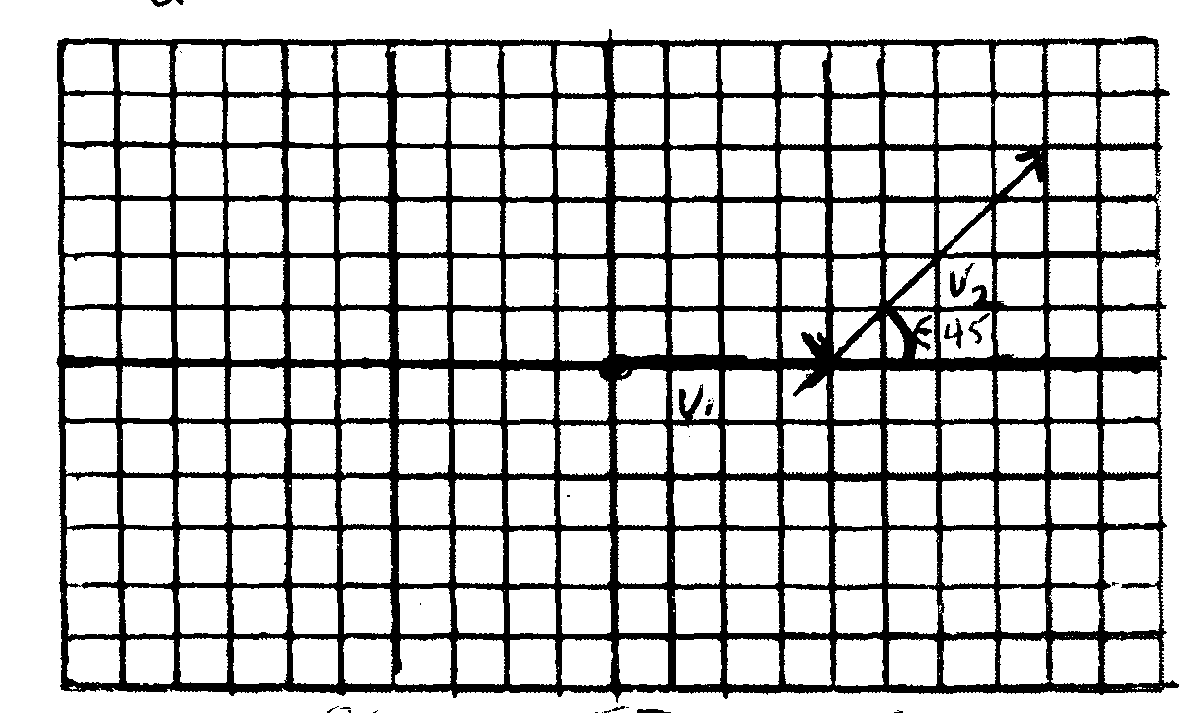 12 u W and 15 u at 127°     vr = _______________ θ _________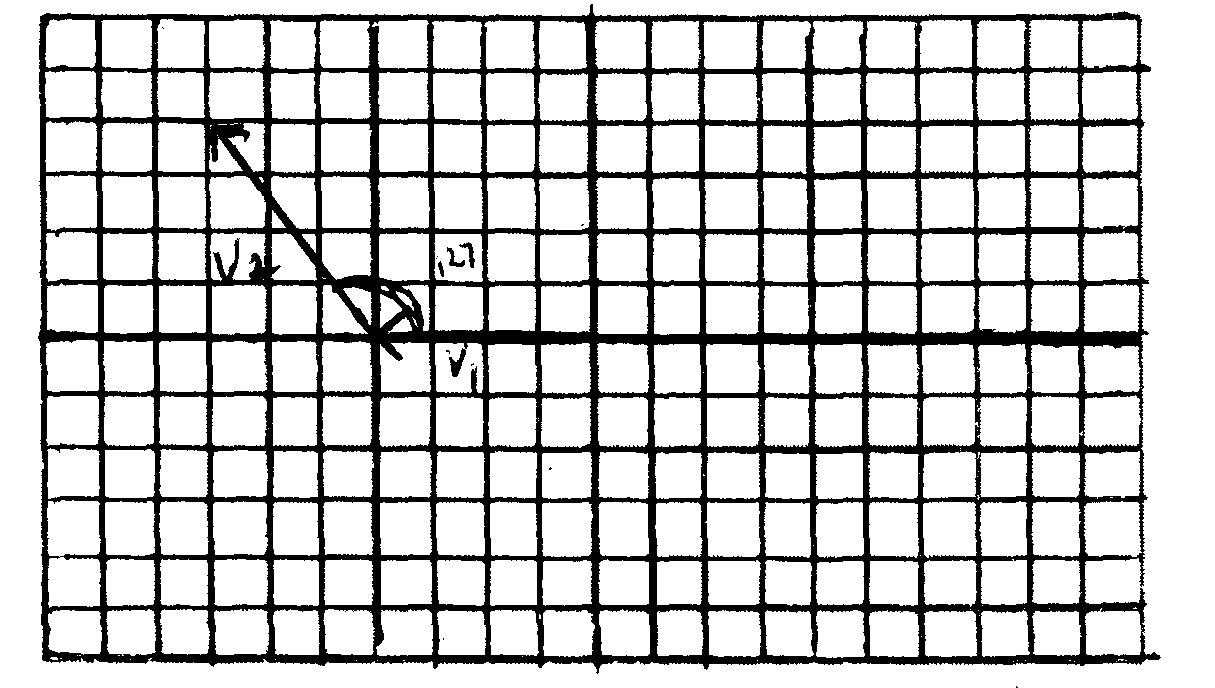 25 u E and 22.4 u at 117°     vr = ________________ θ __________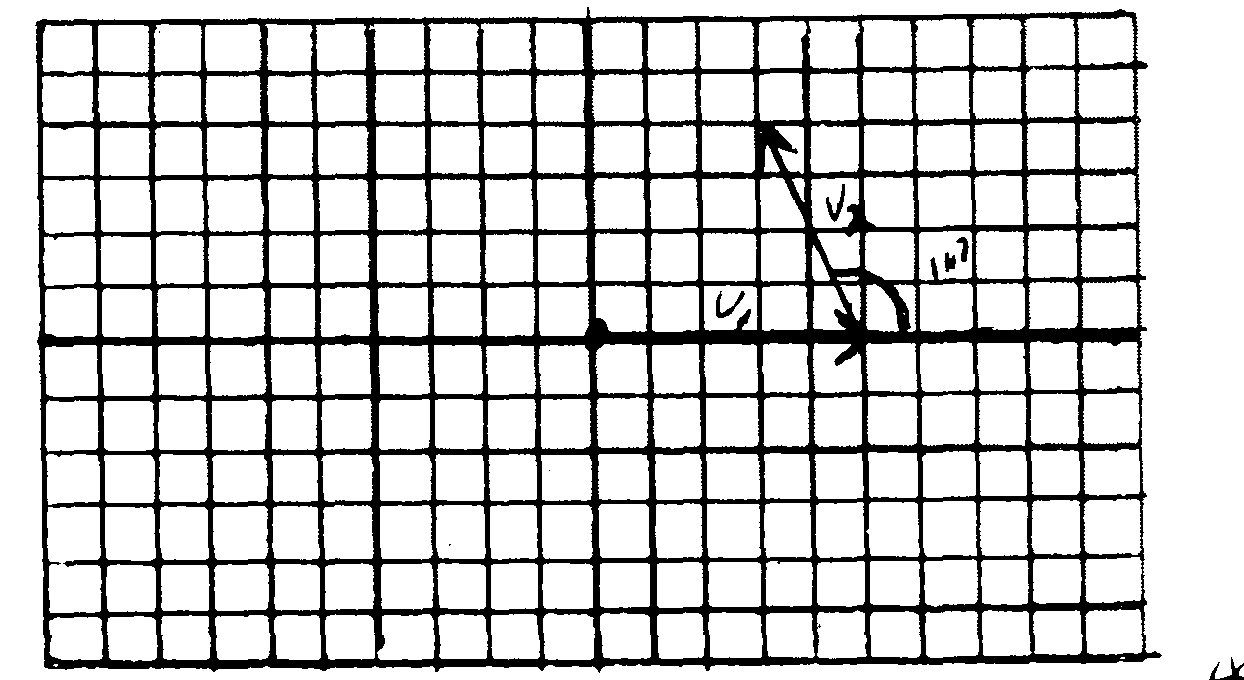 VectorX component(v)(cos θ)Y component(v)(V1 = 8 E+ 8 x0V2 = 5.7 @ 45°Cos 45 )(5.7 = 4.0 xSin45)(5.7 = 4.0 yNet x and y 12 x4 y Vr (resultant12.6  @ 18°VectorX component(v)(cos θ)Y component(v)(V1 = 12 W – 12 x0V2 = 15 @ 127Cos 127 (15) = – 9 xSin 127()15) = 12 YNet components– 21 x12 YVr (resultant)24.2 @ 150°VectorX component(v)(cos θ)Y component(v)(V1 = 25 E+ 25 x0V2 = 22.4 @ 117°Cos117)(22.4 =– 10.2 xSin117)(22.4) = 20.0 y Net components 14. 8 x20.0 yVr (resultant)24.9 @ 53.5°